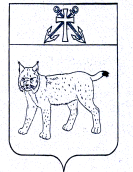 АДМИНИСТРАЦИЯ УСТЬ-КУБИНСКОГОМУНИЦИПАЛЬНОГО ОКРУГАПОСТАНОВЛЕНИЕс. Устьеот 08.06.2023                                                                                                   № 918                                                                                                                         Об утверждении муниципальной программы«Совершенствование кадровой политики и муниципальной службы в Усть-Кубинском муниципальном округе на 2023-2027 годы»( в редакции от 14 марта  2024 года  № 472 «О внесении изменений в постановление администрации округа от 8 июня 2023 года  №918 «Об утверждении муниципальной программы «Совершенствование кадровой политики и муниципальной службы в  Усть-Кубинском муниципальном округе на 2023-2027 годы»)В соответствии с постановлением администрации  округа от 21 февраля 2023 года № 322 «Об утверждении порядка, реализации и оценки эффективности муниципальных программ Усть-Кубинского муниципального округа», ст. 42 Устава округа администрация округа   ПОСТАНОВЛЯЕТ:1. Утвердить  муниципальную программу «Совершенствование кадровой политики и муниципальной службы в Усть-Кубинском муниципальном округе на 2023-2027 годы» (далее –Программа) (прилагается).2. Признать утратившим силу следующие постановления администрации  района:-от 8 декабря 2020 года  № 1182 «Об утверждении муниципальной программы «Развитие муниципальной службы в Усть-Кубинском  муниципальном районе на 2021 - 2023 годы»;-от 14 марта 2022 года № 203 «О внесении изменений в постановление администрации района от 8 декабря  2020 года № 1182 «Об утверждении муниципальной программы «Развитие муниципальной службы в Усть-Кубинском муниципальном районе на 2021-2023 годы»;-от 9 декабря 2020 года  № 1189 «Об утверждении муниципальной программы «Основные направления кадровой политики в Усть-Кубинском  муниципальном районе на 2021 - 2023 годы»;-от 14 марта 2022 года  № 204 «О внесении изменений в постановление администрации района от 9 декабря 2020 года № 1189 «Об утверждении муниципальной программы «Основные направления кадровой политики в Усть-Кубинском муниципальном районе на 2021-2023 годы»	2. Настоящее постановление вступает в силу со дня его подписания и подлежит официальному опубликованию.Глава округа                                                                                        И.В. БыковУТВЕРЖДЕНАпостановлением администрации округа от 08.06.2023 № 918(приложение)ПАСПОРТмуниципальной программы«Совершенствование кадровой политики и муниципальной службы в Усть-Кубинском муниципальном округе на 2023-2027 годы»1. Общая характеристика сферы реализации муниципальной программыВажнейшими условиями повышения эффективности и результативности муниципального управления являются  развитие муниципальной службы, обеспечение поступления на муниципальную службу в органы местного самоуправления округа компетентных граждан, способных решать сложные задачи социально-экономического развития округа на современном этапе, совершенствование управления ее кадровым составом. 	В настоящее время урегулированы все основные вопросы муниципальной службы, отнесенные к ведению органов местного самоуправления. Проводится постоянная работа по приведению нормативных правовых актов Усть-Кубинского муниципального округа в соответствие с действующим законодательством. 	Вместе с тем нерешенными остаются следующие проблемы:	-  имеется дефицит квалифицированных кадров, обладающих современными знаниями и навыками в области муниципального управления; качество дополнительного профессионального обучения муниципальных служащих не в полной мере соответствует потребностям развития муниципальной службы;- отсутствует механизм стимулирования и оценки профессиональной служебной деятельности муниципальных  служащих области; - система отбора кадров для муниципальной службы округа;-	недостаточно активно ведется работа по привлечению молодых перспективных кадров.2.  Основные цели и задачи  муниципальной программы, сроки ее реализации2.1. В рамках муниципальной программы предполагается осуществить комплекс мероприятий.	Целью муниципальной программы является: обеспечение квалифицированными кадрами органов местного самоуправления округа и муниципальных учреждений, и предприятий округа.2.2. Для достижения указанной цели необходимо решить следующие задачи:	- развитие системы подготовки кадров для муниципальной службы и дополнительного профессионального образования муниципальных служащих в Усть-Кубинском муниципальном округе;         - разработать комплекс мер по закреплению квалифицированных кадров в округе;          - привлечь и закрепить в округе выпускников высших и средних профессиональных учебных заведений, молодых специалистов;          - обеспечить взаимодействие администрации округа     с предприятиями, организациями и учреждениями округа по решению кадровых вопросов.Постоянно растущие требования к квалификационному уровню кадров обуславливают необходимость создания и совершенствования системы непрерывного образования муниципальных служащих с использованием программных методов. Одним из инструментов реализации государственной кадровой стратегии является формирование кадрового состава органов местного самоуправления.Реализация программы направлена на формирование у муниципальных служащих и работников, занимающих должности, не отнесенные к должностям муниципальной службы, необходимых профессиональных знаний, умений и навыков, позволяющих эффективно выполнять должностные обязанности.2.3. Срок реализации муниципальной программы: 2023-2027 годы.3. Целевые показатели (индикаторы) муниципальной программы и порядок сбора информации 3.1. Сведения о целевых показателях (индикаторах) муниципальной программы приведены в приложении 1 к муниципальной программе. 3.2. Сведения о порядке сбора информации и методике расчета целевых показателей (индикаторов) Программы приведены в приложении  2 к муниципальной программе. 4. Перечень мероприятий муниципальной программыДля достижения  целей и решения задач муниципальной программы необходимо реализовать ряд основных мероприятий.4.1. Развитие кадрового потенциала муниципальной службы, в рамках данного мероприятия предусматривает создание единой системы обучения муниципальных служащих, формирование кадрового резерва     Усть-Кубинского муниципального округа: 	4.1.1. Учет текущей и перспективной потребности в кадрах муниципальных служащих.4.1.2. Равный доступ и добровольность включения в кадровый резерв.4.1.3. Объективность и всесторонность оценки профессиональных и личностных качеств кандидатов на включение в кадровый резерв.4.1.4. Профессионализм и компетентность лиц, включенных в кадровый резерв, создание условий для их профессионального роста.4.1.5. Гласность, доступность информации о формировании кадрового резерва и его профессиональной реализации.4.1.6. Единство основных требований, предъявляемых к кандидатам на замещение вакантных должностей муниципальной службы.в том числе:- проведение конкурсов на замещение вакантных должностей муниципальной службы. Целью конкурса является обеспечение равного доступа граждан к муниципальной службе в соответствии с квалификацией и профессиональной подготовкой, а также реализация права муниципальных служащих на участие по своей инициативе в конкурсе на замещение должности муниципальной службы. Конкурс представляет собой форму отбора путем оценки профессионального уровня претендентов и их соответствия установленным квалификационным требованиям к должности муниципальной службы администрации округа;- проведение аттестации муниципальных служащих. Прохождение муниципальной службы связано с аттестацией, повышением квалификации, перемещением служащих. Аттестация проводится в целях определения служебного соответствия служащих предъявляемым требованиям.   По итогам аттестации делается вывод о том, соответствует ли его профессиональный уровень занимаемой им должности (выполняемой работе). 4.2. Формирование квалифицированного кадрового состава, в рамках данного мероприятия предусматривает реализацию принципа профессионализма и компетентности на муниципальной службе. Составными частями профессиональной подготовки муниципального служащего являются профессиональная переподготовка, повышение квалификации, стажировка: Под профессиональной переподготовкой имеется в виду получение муниципальными служащими дополнительных профессиональных знаний, умений и навыков по образовательным программам, предусматривающим изучение отдельных дисциплин, необходимых им для выполнения нового вида служебной деятельности или прежних должностных обязанностей в новой профессиональной среде. Профессиональная переподготовка проводится при необходимости должностных перемещений муниципальных служащих:
          - назначение на муниципальную должность иного профиля;
          - назначение на более высокую муниципальную должность в пределах данной группы должностей.Под повышением квалификации имеется в виду обновление теоретических и практических знаний муниципальных служащих в соответствии с требованиями образовательных стандартов в целях поддержания уровня их квалификации, достаточного для исполнения должностных полномочий. Под стажировкой можно понимать процесс формирования и закрепления на практике профессиональных знаний, умений и навыков, полученных муниципальным служащим в результате теоретической подготовки. Она осуществляется в целях изучения передового опыта, приобретения профессиональных и организационных навыков для выполнения обязанностей по занимаемой или более высокой должности.Осуществление целевой подготовки кадров  органов местного самоуправления, в рамках данного мероприятия предусматривает:- организацию работы по подготовке и повышению квалификации кадров органов местного самоуправления, не являющихся муниципальными служащими; 	-  принимает дополнительные меры в целях популяризации в средствах массовой информации положительного опыта работы органов местного самоуправления в целях повышения престижа муниципальной службы; 	- развивает практику заключения с образовательными организациями договоров о целевом обучении с обязательством последующего прохождения муниципальной службы; - проводит работу с образовательными организациями, реализующими программы высшего и среднего профессионального образования, в целях привлечения студентов, обучающихся в данных организациях, для прохождения практики (стажировки) в органах местного самоуправления.         4.4. Предоставление субсидий гражданам на оплату обучения, в рамках данного мероприятия предусматривается: - возмещение стоимости оплаты за обучение;- разработка комплексных мер по закреплению квалифицированных кадров  в округе. Субсидии предоставляются в целях возмещения части следующих затрат, понесенных в текущем году и (или) в предыдущем году по заключенным с обучающимися ученическим договорам и договорам о целевом обучении, связанных с обучением в образовательных  иных образовательных организациях.Перечень основных мероприятий приведен в приложении  3 к муниципальной программе.5. Финансовое обеспечение  муниципальной программы        5.1.Финансовое обеспечение реализации муниципальной программы за счет средств бюджета округа приведено в приложении 4 к муниципальной  Программе.        5.2. Финансовое обеспечение муниципальной программы за счет средств бюджета округа приведено в приложении 5 к муниципальной Программе.                                                                                                                                                                                       Приложение 1 к муниципальной программе «Совершенствование кадровой политики и муниципальной службы в Усть-Кубинском муниципальном округе  на 2023-2027 годы»Сведения о целевых показателях (индикаторах)муниципальной программы(подпрограммы муниципальной программы)Приложение 2 к муниципальной программе «Совершенствование кадровой политики и муниципальной службы в Усть-Кубинском муниципальном округе  на 2023-2027 годы»Сведенияо порядке сбора информации и методике  расчета целевых показателей (индикаторов)муниципальной  программы (подпрограммы муниципальной  программы)_____________________________3- ведомственная отчетностьПриложение 1к постановлению администрации округа от 14.03.2024 № 472                           Приложение 3 к муниципальной программе «Совершенствование кадровой политики и муниципальной службы в Усть-Кубинском муниципальном округе  на 2023-2027 годы»утвержденного постановлением администрации округаот 8 июня 2023 года № 918»Перечень основных мероприятий муниципальной программы(подпрограммы муниципальной программы)*1 - бюджет округа (собственные доходы).*2-федеральный бюджет (субсидии,субвенции и иные межбюджетные трансферты)*3-областной бюджет(субсидии,субвенции и иные межбюджетные трансферты)*4-бюджеты государственных внебюджетных фондов;*5-средства физических и юридических лиц;*6-без выделения дополнительного финансирования.Приложение 2к постановлению администрации округа от 14.03.2024 № 472                            «Приложение 4 к муниципальной программе «Совершенствование кадровой политики и муниципальной службы в Усть-Кубинском муниципальном округе  на 2023-2027 годы»утвержденного постановлением администрации округаот 8 июня 2023 года № 918»                                                   Финансовое обеспечение реализации муниципальной программы за счет средств бюджета округатыс.руб.* бюджет округа** федеральный бюджет (субсидии,субвенции и иные межбюджетные трансферты)*** средства физических и юридических лиц Приложение 3к постановлению администрации округа от 14.03.2024 № 472                           «Приложение 5 к муниципальной программе «Совершенствование кадровой политики и муниципальной службы в Усть-Кубинском муниципальном округе  на 2023-2027 годы»утвержденного постановлением администрации округаот 8 июня 2023 года № 918»Финансовое обеспечение муниципальной программы (подпрограммымуниципальной программы) за счет средств бюджета округаОтветственный исполнитель муниципальной программыАдминистрация Усть-Кубинского муниципального округа (отдел обеспечения деятельности и кадровой работы администрации округа)Соисполнители муниципальной программы Финансовое управление Усть-Кубинского муниципального округа;Управление  имущественных отношений Усть-Кубинского муниципального округа;Управление образования Усть-Кубинского муниципального округа;Контрольно-счетная комиссия Усть-Кубинского муниципального округа;Представительное собрание Усть-Кубинского муниципального округа;Муниципальные учреждения и предприятия Усть-Кубинского муниципального округа.Исполнители муниципальной программы отдел обеспечения деятельности и кадровой работы администрации округаПодпрограммы муниципальной программынетЦели муниципальной программы Обеспечение квалифицированными кадрами органов местного самоуправления округа  муниципальных учреждений и предприятий округаЗадачи муниципальной программы1. развитие системы подготовки кадров для муниципальной службы и дополнительного профессионального образования муниципальных служащих в Усть-Кубинском муниципальном округе;2. разработка комплекса мер по закреплению квалифицированных кадров в округе;3. привлечение и закрепление в округе выпускников высших и средних профессиональных учебных заведений, молодых специалистов;4. обеспечение взаимодействия администрации округа     с предприятиями, организациями и учреждениями округа по решению кадровых вопросовЦелевые показатели (индикаторы) муниципальной программы  1) доля муниципальных служащих прошедших подготовку (обучение, переподготовку) от общего количества муниципальных служащих;2) доля муниципальных служащих, успешно аттестованных, от числа муниципальных служащих, прошедших аттестацию в соответствующем году;3)  доля  вакантных должностей муниципальной службы, замещенных по результатам конкурсов и (или) из кадрового резерва, сформированного на конкурсной основе;4) число выпускников высших и средних профессиональных учебных заведений, вернувшихся в район для трудоустройства5) количество граждан, получивших субсидию на оплату обучения (возмещение  стоимости оплаты за обучение)6)  количество совещаний с руководителями организаций округа по кадровым вопросам.Сроки реализации муниципальной программы2023-2027 годыОбъёмы финансового обеспечения муниципальной программы Общий объем финансирования мероприятий муниципальной программы составляет 1054,5 тыс.рублей, в том числе:-средства бюджета Усть-Кубинского муниципального округа – 1054,5 тыс.рублей.Объем финансирования с разбивкой по годам:2023 год –154,5 тыс. рублей;2024 год – 300,0 тыс. рублей;2025 год – 300,0 тыс. рублей;2026 год -  300,0 тыс. рублей;2027 год -  0,0 тыс. рублей»Ожидаемые результаты реализации программы за период с 2023 по 2027 годы планируется достижение следующих результатов:– количество работников администрации округа, принявших участие в мероприятиях, направленных на профессиональное развитие к 2027 году -  не менее 50% от общего числа муниципальных служащих;– назначение на должности руководителей и должности муниципальной службы из кадрового резерва к 2027 году -  не менее 10%;- создание  к 2027 году в администрации округа единого банка данных о наличии кадров и потребности в них в округе;- создание резерва управленческих кадров округа;- обеспечение выполнения целей, задач и показателей Программы в разрезе основных мероприятий.	Nп/пЦель, задача, направленная на достижение целиНаименование целевого показателя (индикатора)Единица измеренияЗначение целевого показателя (индикатора)**Значение целевого показателя (индикатора)**Значение целевого показателя (индикатора)**Значение целевого показателя (индикатора)**Значение целевого показателя (индикатора)**Значение целевого показателя (индикатора)**	Nп/пЦель, задача, направленная на достижение целиНаименование целевого показателя (индикатора)Единица измеренияотчетноеоценочноеплановоеплановоеплановоеплановое	Nп/пЦель, задача, направленная на достижение целиНаименование целевого показателя (индикатора)Единица измерениябазовый год*2022текущий год*2023202420252026202712345678910Цель:  Обеспечение квалифицированными кадрами органов местного самоуправления округа и муниципальных учреждений и предприятий округаЦель:  Обеспечение квалифицированными кадрами органов местного самоуправления округа и муниципальных учреждений и предприятий округаЦель:  Обеспечение квалифицированными кадрами органов местного самоуправления округа и муниципальных учреждений и предприятий округаЦель:  Обеспечение квалифицированными кадрами органов местного самоуправления округа и муниципальных учреждений и предприятий округаЦель:  Обеспечение квалифицированными кадрами органов местного самоуправления округа и муниципальных учреждений и предприятий округаЦель:  Обеспечение квалифицированными кадрами органов местного самоуправления округа и муниципальных учреждений и предприятий округаЦель:  Обеспечение квалифицированными кадрами органов местного самоуправления округа и муниципальных учреждений и предприятий округаЦель:  Обеспечение квалифицированными кадрами органов местного самоуправления округа и муниципальных учреждений и предприятий округаЦель:  Обеспечение квалифицированными кадрами органов местного самоуправления округа и муниципальных учреждений и предприятий округаЦель:  Обеспечение квалифицированными кадрами органов местного самоуправления округа и муниципальных учреждений и предприятий округа11.1Развитие системы подготовки кадров для муниципальной службы и дополнительного профессионального образования муниципальных служащих в Усть-Кубинском муниципальном округе;доля муниципаль-ных служащих прошедших подготовку (обучение, переподготов-ку) от общего количества муниципальных служащих%4142434445501.2разработка комплекса мер по закреплению квалифицированных кадров в округе1.Доля муниципаль-ных служащих, успешно аттестованных, от числа муниципаль-ных служащих, прошедших аттестацию в соответствую-щем году;%1001001001001001001.2разработка комплекса мер по закреплению квалифицированных кадров в округе2. Доля  вакантных должностей муниципаль-ной службы, замещенных по результатам конкурсов и (или) из кадрового резерва, сформированного на конкурсной основе.%1001001001001001001.2разработка комплекса мер по закреплению квалифицированных кадров в округе3.Количество граждан, получивших субсидию на оплату обучения (возмещение  стоимости оплаты за обучение%1001001001001001001.3Привлечение и закрепление в округе выпускников высших и средних профессиональных учебных заведений, молодых специалистов;Число выпускников высших и средних профессиональных учебных заведений, вернувшихся в округ для трудоустройст-ваед778910101.4Количество совещаний с руководителями организаций округа по кадровым вопросамчел101112131414Nп/пНаименование целевого показателя (индикатора)Единица измеренияОпределение целевого показателя (индикатора)(1)Временные характеристики целевого показателя (индикатора)(2)Алгоритм формирования (формула) и методологические пояснения к целевому показателю (индикатору)(3)Показатели, используемые в формуле(4)Метод сбора информации, индекс формы отчетности(5)Ответственный за сбор данных по целевому показателю (индикатору)(6)1234567891доля муниципальных служащих прошедших подготовку(обучение, переподготовку) от общего количества муниципаль-ных служащих%Количество работников органов местного самоуправления, прошедших обучение, переподготовку и повышение квалифика-цииежегодноДквал.х100%доля муниципальных служащих прошедших подготовку (обучение, переподго-товку) от общего количества муниципальных служащих3отдел обеспечения деятельности и кадровой работы2-доля муниципаль-ных служащих, успешно аттестован-ных, от числа муниципаль-ных служащих, прошедших аттестацию в соответствующем году.%Количествомуниципальных служащих, успешно аттестован-ных, от числа муниципальных служащих, прошедших аттестацию в соответствующем году.ежегодноДатх100%,доля муниципаль-ных служащих, успешно аттестован-ных, от числа муниципальных служащих, прошедших аттестацию в соответствующем году.3отдел обеспечения деятельности и кадровой работы3доля  вакантных должностей муниципаль-ной службы, замещенных по результатам конкурсов и (или) из кадрового резерва, сформированного на конкурсной основе. %Количество вакантных должностей муниципальной службы, замещенных по результатам конкурсов и (или) из кадрового резерва, сформированного на конкурсной основе. ежегодноДвд100%,доля  вакантных должностей муниципальной службы, замещенных по результатам конкурсов и (или) из кадрового резерва, сформированного на конкурсной основе3отдел обеспечения деятельности и кадровой работы4число выпускников высших и средних профессио-нальных учебных заведений, вернувшихся в округ для трудоустройстваед.число выпускников высших и средних профессиональных учебных заведений, вернувшихся в округ для трудоустройстваежегодноопределяется в абсолютном значении путем суммирования количества информациичисло выпускников высших и средних профессиональных учебных заведений, вернувшихся в округ для трудоустройства3отдел обеспечения деятельности и кадровой работы5количество граждан, получивших субсидию на оплату обучения (возмещение  стоимости оплаты за обучение)ед.Количество граждан, получивших субсидию на оплату обучения (возмещение  стоимости оплаты за обучение)ежегодноопределяется в абсолютном значении путем суммирования Количество граждан, получивших субсидию на оплату обучения (возмещение  стоимости оплаты за обучение)3отдел обеспечения деятельности и кадровой работы6Количество совещаний с руководителями организаций округа по кадровым вопросамед.Количество совещаний с руководителями организаций округа по кадровым вопросамежегодноопределяется в абсолютном значении путем суммирования Количество совещаний с руководите-лями организаций округа по кадровым вопросам3отдел обеспечения деятельности и кадровой работы№п/пНаименование основного  мероприятияОтветственный  исполнитель, исполнительОжидаемый непосредственный   результат 1Задачи ССЭР 2Связь с показателями программы (подпрограммы)3Годы реализации и источник финансового обеспечения 4Годы реализации и источник финансового обеспечения 4Годы реализации и источник финансового обеспечения 4Годы реализации и источник финансового обеспечения 4Годы реализации и источник финансового обеспечения 4Годы реализации и источник финансового обеспечения 4№п/пНаименование основного  мероприятияОтветственный  исполнитель, исполнительОжидаемый непосредственный   результат 1Задачи ССЭР 2Связь с показателями программы (подпрограммы)32023202420252026202720271234567891011111Развитие кадрового потенциала муниципальной службы. Создание единой системы обучения муниципальных служащих.Отдел обеспечения деятельности и кадровой работы администрации округаПривлечение и закрепление в округе выпускников высших и средних профессиональных учебных заведений, молодых специалистов6.7.4доля муниципальных служащих прошедших подготовку (обучение, переподготовку) от общего количества муниципальных служащих6666662Формирование квалифицированного кадрового состава.Осуществление целевой подготовки кадров  органов местного самоуправления.Отдел обеспечения деятельности и кадровой работы администрации округаколичество работников администрации округа, принявших участие в мероприятиях, направленных на профессиональное развитие не менее 70% от общего числа муниципальных служащих6.7.4доля муниципальных служащих, успешно аттестованных, от числа муниципальных служащих, прошедших аттестацию в соответствующем году;доля  вакантных должностей муниципальной службы, замещенных по результатам конкурсов и (или) из кадрового резерва, сформированного на конкурсной основе;1111113Предоставление субсидий гражданам на оплату обучения. Отдел обеспечения деятельности и кадровой работы администрации округаРазработка комплексных мер по закреплению квалифицированных кадров  в округе6.7.4количество граждан, получивших субсидию на оплату обучения (возмещение  стоимости оплаты за обучение111111№п/пОтветственный исполнитель, соисполнитель, исполнительИсточник финансового обеспеченияРасходыРасходыРасходыРасходыРасходыРасходы№п/пОтветственный исполнитель, соисполнитель, исполнительИсточник финансового обеспечения20232024202520262027всего за 2023-2027годы *1234567891Итого по муниципальной программевсего, в том числе154,5300,0300,0300,001054,52Итого по муниципальной программесобственные доходы бюджета   округа154,5300,0300,0300,001054,53Итого по муниципальной программесубвенции и субсидии федерального бюджета**0000004Итого по муниципальной программесубвенции и субсидии областного  бюджета**0000005Итого по муниципальной программебезвозмездные поступления государственных внебюджетных фондов,физических и юридических лиц***0000006Администрация Усть-Кубинского муниципального округавсего, в том числе136,9280,0280,0280,00976,97Администрация Усть-Кубинского муниципального округасобственные доходы бюджета    округа136,9280,0280,0280,00976,98Администрация Усть-Кубинского муниципального округасубвенции и субсидии федерального бюджета **0000009Администрация Усть-Кубинского муниципального округасубвенции и субсидии областного бюджета **00000010Администрация Усть-Кубинского муниципального округабезвозмездные поступления государственных внебюджетных фондов, физических и юридических лиц***00000011 Финансовое управлениевсего, в том числе17,620,020,020,0077,612 Финансовое управлениесобственные доходы бюджета    округа17,620,020,020,0077,613 Финансовое управлениесубвенции и субсидии федерального бюджета **00000014 Финансовое управлениесубвенции и субсидии областного бюджета **00000015 Финансовое управлениебезвозмездные поступления государственных внебюджетных фондов, физических и юридических лиц***000000№ п/пСтатусНаименование подпрограммы, основного мероприятияОтветственный исполнитель подпрограммы, исполнительИсточник финансового обеспеченияРасходы (тыс. руб.)Расходы (тыс. руб.)Расходы (тыс. руб.)Расходы (тыс. руб.)Расходы (тыс. руб.)Расходы (тыс. руб.)№ п/пСтатусНаименование подпрограммы, основного мероприятияОтветственный исполнитель подпрограммы, исполнительИсточник финансового обеспечения202320242025220262027всегоза 2023-2027 годы112345678910111Программа «Совершенствование кадровой политики и муниципальной службы в Усть-Кубинском муниципальном округе на 2023- 2027 годы»       Итоговсего, в том числе154,5300,0300,0300,00,01054,51Программа «Совершенствование кадровой политики и муниципальной службы в Усть-Кубинском муниципальном округе на 2023- 2027 годы»       Итогособственные доходы бюджета округа154,5300,0300,0300,00,01054,51Программа «Совершенствование кадровой политики и муниципальной службы в Усть-Кубинском муниципальном округе на 2023- 2027 годы»       Итогосубвенции и субсидии федерального бюджета0,00,00,00,00,00,01Программа «Совершенствование кадровой политики и муниципальной службы в Усть-Кубинском муниципальном округе на 2023- 2027 годы»       Итогосубвенции и субсидии областного бюджета0,00,00,00,00,00,01Программа «Совершенствование кадровой политики и муниципальной службы в Усть-Кубинском муниципальном округе на 2023- 2027 годы»       Итогобезвозмездные поступления государственных внебюджетных фондов, физических и юридических лиц0,00,00,00,00,00,0Основное мероприятие 1.1 Развитие кадрового потенциала муниципальной службы. Создание единой системы обучения муниципальных служащихОтдел обеспечения деятельности  кадровой работывсего, в том числе0,00,00,00,00,00,0Основное мероприятие 1.1 Развитие кадрового потенциала муниципальной службы. Создание единой системы обучения муниципальных служащихОтдел обеспечения деятельности  кадровой работысобственные доходы бюджета округа0,00,00,00,00,00,0Основное мероприятие 1.1 Развитие кадрового потенциала муниципальной службы. Создание единой системы обучения муниципальных служащихОтдел обеспечения деятельности  кадровой работысубвенции и субсидии федерального бюджета0,00,00,00,00,00,0Основное мероприятие 1.1 Развитие кадрового потенциала муниципальной службы. Создание единой системы обучения муниципальных служащихОтдел обеспечения деятельности  кадровой работысубвенции и субсидии областного бюджета0,00,00,00,00,00,0Основное мероприятие 1.1 Развитие кадрового потенциала муниципальной службы. Создание единой системы обучения муниципальных служащихОтдел обеспечения деятельности  кадровой работыбезвозмездные поступления государственных внебюджетных фондов, физических и юридических лиц0,00,00,00,00,00,02Основное мероприятие 1.2 Формирование квалифицированного кадрового состава.Осуществление целевой подготовки кадров  органов местного самоуправле-нияОтдел обеспечения деятельности  кадровой работы итоговсего, в том числе109,5150,0150,0150,00,0559,52Основное мероприятие 1.2 Формирование квалифицированного кадрового состава.Осуществление целевой подготовки кадров  органов местного самоуправле-нияОтдел обеспечения деятельности  кадровой работы итогособственные доходы  бюджета округа109,5150,0150,0150,00,0559,52Основное мероприятие 1.2 Формирование квалифицированного кадрового состава.Осуществление целевой подготовки кадров  органов местного самоуправле-нияОтдел обеспечения деятельности  кадровой работы итогосубвенции и субсидии федерального бюджета0,00,00,00,00,00,02Основное мероприятие 1.2 Формирование квалифицированного кадрового состава.Осуществление целевой подготовки кадров  органов местного самоуправле-нияОтдел обеспечения деятельности  кадровой работы итогосубвенции и субсидии областного  бюджета0,00,00,00,00,00,02Основное мероприятие 1.2 Формирование квалифицированного кадрового состава.Осуществление целевой подготовки кадров  органов местного самоуправле-нияОтдел обеспечения деятельности  кадровой работы итогобезвозмездные поступления государственных внебюджетных фондов, физических и юридических лиц0,00  ,00,00,00,00,0Основное мероприятие 1.3 Предоставление субсидий гражданам на оплату обучения. (Возмещение стоимости оплаты за обучение)Отдел обеспечения деятельности  кадровой работы итоговсего, в том числе45,0150,0150,0150,00,0495,0Основное мероприятие 1.3 Предоставление субсидий гражданам на оплату обучения. (Возмещение стоимости оплаты за обучение)Отдел обеспечения деятельности  кадровой работы итогособственные доходы  бюджета округа45,0150,0150,0150,00,0495,0Основное мероприятие 1.3 Предоставление субсидий гражданам на оплату обучения. (Возмещение стоимости оплаты за обучение)Отдел обеспечения деятельности  кадровой работы итогосубвенции и субсидии федерального бюджета0,00,00,00,00,00,0Основное мероприятие 1.3 Предоставление субсидий гражданам на оплату обучения. (Возмещение стоимости оплаты за обучение)Отдел обеспечения деятельности  кадровой работы итогосубвенции и субсидии областного  бюджета0,00,00,00,00,00,0Основное мероприятие 1.3 Предоставление субсидий гражданам на оплату обучения. (Возмещение стоимости оплаты за обучение)Отдел обеспечения деятельности  кадровой работы итогобезвозмездные поступления государственных внебюджетных фондов, физических и юридических лиц0,00,00,00,00,00,0